                                                                                              PATVIRTINTA: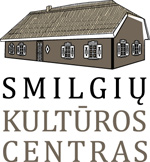                                                                                                                                Smilgių  kultūros centro                                                                                                                               direktorės 2021 kovo mėn. 10 d.                                                                                                                               įsakymu  Nr. OV – 7Panevėžio rajono Smilgių  kultūros centro   2021 metų  balandžio mėn.  darbo planas   Dalyvavimas rajono, regiono, šalies, tarptautiniuose renginiuose 2021 m. balandžio mėnesį2021 m. balandžio mėnesio parodosPlanas gali būti keičiamas.DienaValandaRenginysVietaAtsakingas (-i)01-12    10Visuotinė akcija, skirta pasaulinei paukščių dienai ,,Perekšliai paukščių priperėjo“ Smilgių kultūros centro Perekšlių padalinysEdita Baktienė2     15Edukacinis programa „Velykinio vainiko gamyba“Smilgių kultūros centro facebookEdita Baktienė9     15Vaikų Velykėlės. Žaidimai, gražiausio margučio rinkimai, piešinių konkursasSmilgių kultūros centro Sujetų padalinysDaiva Juškienė15     9Virtualus sveikinimas Kultūros dienaiSmilgių kultūros centro facebookLigita Bilevičienė12      16Edukacinė programa „Vaikų velykėlės“Smilgių kultūros centro facebookNijolė Vidžiūtė  20    16Iš renginių ciklo „Veidai ir žmonės. Ar žinai iškilias Smilgių krašto kultūros asmenybes?“ Knygnešys Antanas Bataitis.Smilgių kultūros centro facebookAudronė Palionienė  24    10Smilgių kultūros centro darbuotojų talkaSmilgių etnografinė sodybaAudrius Dervinis29     19Motinos dienos minėjimas ,,Širdele mano’’. Miežiškių kultūros centro Nevėžio padalinio teatro trupės spektaklis K.Vijūnas “Motinos meilė”Smilgių kultūros centro Sujetų padalinysDaiva JuškienėDienaLaikasRenginysVietaAtsakingas (-i)Diena LaikasParoda (parašyti iki kada veiks)VietaAtsakingas(-i)3  10Velykinių dekoracijų paroda  languoseSmilgių kultūros centro Perekšlių padalinys Edita Baktienė1-30   10Vaikų neformalaus ugdymo grupės  „Menų dirbtuvėlės“ darbų parodaSmilgių kultūros centro facebookAudronė Palionienė6    10Margučių paroda „Velykų medis“Smilgių kultūros centro Sujetų padalinysDaiva Juškienė9-308-17VŠĮ ,, Dailusis ornamentas" užimtumo centro lankytojų  mandalų tapybos ant šilko darbų paroda ,,Dienos spalvos"Smilgių kultūros centro Perekšlių padalinysEdita Baktienė24     16Fotografijų paroda „Mano augintinis“Smilgių kultūros centro facebookDaiva Juškienė